AR Kémia: MolekulaszerkezetMolekulák kialakulásaAz atomok közös elektronpár kialakításával is elérhetik a nemesgázszerkezetet. Közös elektronpárral kialakult kötést kovalens kötésnek nevezzük. A kötésben részt vevő elektronpárokat kötő elektronpároknak nevezzük, a kötésben részt nem vevőket pedig nemkötő elektronpároknak.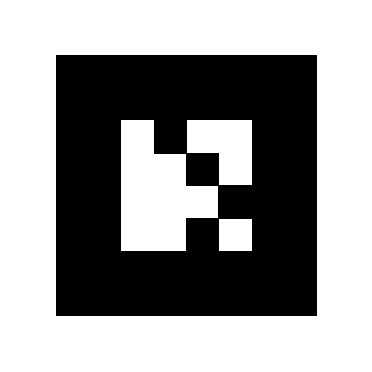 1. ábra: Hidrogén molekula kialakulása H-atomokbólKét vagy több atomból kovalens kötéssel képződő semleges részecskét molekulának nevezzük.  A molekulák összetételét összegképlettel adjuk meg. A molekulát alkotó atomok vegyjelét egymás mellé írjuk. A vegyjel jobb alsó indexébe szereplő szám pedig megmutatja, hogy hány atom van belőle a molekulában. (Ha egyet írnánk a jobb alsó indexbe, akkor ezt elhagyjuk, nem szokás leírni.)Az összegképlet megadása sokszor nem lesz elegendő (későbbi tanulmányaink során majd látjuk), ezért szerkezeti képletet is használunk, amely megadja az atomok egymással való kapcsolódását is. Aszerint, hogy mennyi elektronpár képezi a kovalens kötést, megkülönböztetjük az egyszeres (1 elektronpár)a kétszeres (2 elektronpár)a háromszoros (3 elektronpár) kovalens kötéstAz első kovalens kötés mindig az ún. σ-kötés. Ebben a kötésben az elektronok sűrűsége a kötés tengelye mentén a legnagyobb. A második és a harmadik kovalens kötést létesítő elektronpárok számára már nincs hely ebben a térrészben, ezért ezek az ún. π-kötések a kötés tengelyére merőleges síkban alakulnak ki. Pl.: Háromszoros kötés esetén:1db σ-kötés+ 2 db π-kötés (szokásos jelölése: π1 és π2)Többszörös kötés létrejöttének feltétele a kis atomsugár, és a nagy elektronegativitás.Az egy atomhoz tartozó kovalens kötések számát kovalens vegyértéknek nevezzük.Datív kötés az a kötés, amely úgy jön létre, hogy csak az egyik atom adja a kötő elektronpárt.(NH4+)Egy speciális esetet kell még megemlíteni, amikor is a kötésben részt vevő elektronok több atomhoz tartoznak. (Pl. benzol)Ha a kovalens kötés azonos atomok között jön létre, akkor az azonos atomok atommagjai egyenlő erővel vonzzák a kötő elektronpár(oka)t. Az ilyen kötést apoláris kötésnek nevezzük.Ha különböző atomok között alakul ki a kovalens kötés, akkor a két atommag nem egyforma erővel vonzza a kötő elektronpárt. Minél nagyobb a magban lévő protonok száma, és minél kisebb az atom sugara, annál erősebb vonzást fejt ki. Ebben az esetben a kötés mindig poláris. Úgy is megfogalmazhatjuk, hogy különböző elektronegativitású atomok között kialakuló kötést poláris kötésnek nevezzük.A kovalens kötés erősségét jellemzi a kötési energia. Definíciója: egy mol molekulában két adott atom közötti kötés felszakításához szükséges energiát kötési energiának nevezzük. Jele: Ek, mértékegysége: 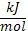 A kötést létesítő atomok atommagjai közötti távolság a kötéstávolság. Értéke függ a kapcsolódó atomok méretétől: nagyobb méretű atomok esetén nagyobb a kötéstávolság, de a kötési energia is kisebb lesz.Ha azonos atomok kapcsolódnak kétszeres illetve háromszoros kötéssel, akkor a kötéstávolság kisebb, mint az egyszeres kötés esetében, a kötési energia viszont nagyobb. Jó példa az etán-, etén-, etinmolekulában a szén-szén kötéstávolság ill. a kötési energia.A kapcsolódó atomok kötései által bezárt szöget kötésszögnek nevezzük.Molekulák térszerkezeteKözponti atom: legtöbb kötést létesítő atom.Ligandum: kapcsolódó atomok (atomcsoportok)A molekula térszerkezetét a központi atomhoz tartozó kötő és nemkötő elektronpárok száma határozza meg. Ugyanakkor fontos a ligandumok száma is.Néhány egyszerűbb térszerkezet:Lineáris: központi atomnak két kötő elektronpárja van, és két ligandum kapcsolódik hozzá. Kötésszög: 180º (BeCl2)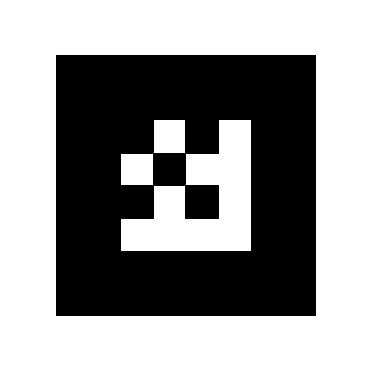 Síkháromszög (síktrigonális): központi atomnak 3 kötő elektronpárja van, három ligandum kapcsolódik. Kötésszög: 120º (BF3)Tetraéder: központi atomnak 4 kötő elektronpárja van, 4 ligandum kapcsolódik. Kötésszög: 109,5º (CH4)Trigonális bipiramis: központi atomnak 5 kötő elektronpárja van, 5 ligandum kapcsolódik. Kötésszög: 90º ill 120º (PCl5)Háromszög alapú piramis: központi atomnak 3 kötő elektronpárja, és 1 nemkötő elektronpárja is van, 3 kapcsolódó ligandum. Kötésszög: 107º (NH3)V-alak: központi atomnak 2 kötő elektronpárja van, és van két nemkötő elektronpárja is. Kötésszög:<107º  (H2O)Megjegyzés: nemkötő elektronpár térigénye nagyobb, mint a kötőé. Térszerkezetet torzítja, ha a központi atomnak van nemkötő elektronpárja is.Molekulák polaritásaAzonos atomok kapcsolódásával létrejött elemmolekula mindig apoláris: töltéseloszlása szimmetrikus.Különböző atomokból kovalens kötéssel kialakuló molekulák polaritását a kötéspolaritás és a molekula alakja együttesen határozza meg.Kétatomos molekulák, ha különböző atomokból épülnek fel, akkor polárisak (dipólusnak is mondjuk).Például a HCl-molekula: Klór elektronegativitása 3,0, a hidrogéné 2,1. Ebből adódóan a molekula Cl-felőli része elektronban gazdagabb, mint a H-felőli, ezért a HCl dipólus.Háromatomos molekulát ha nézünk, pl. a CO2 molekulát, akkor tudjuk: . Így a C-O kötések polárisak, de a molekula apoláris, mert szimmetrikus voltából a töltéspolaritások kioltják egymást.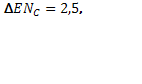 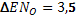 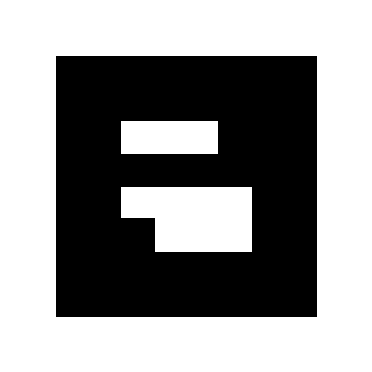 7. ábra: Kísérlet: Nitrogén-trijodid instabilitásának bemutatása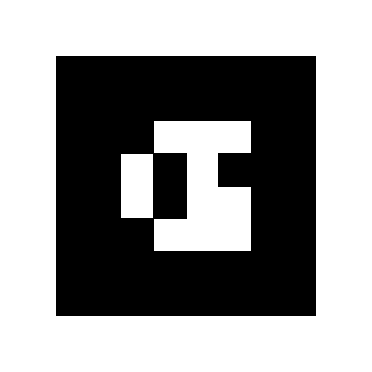 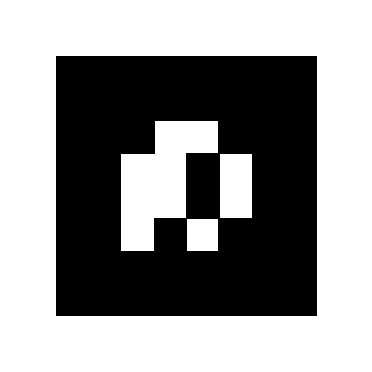 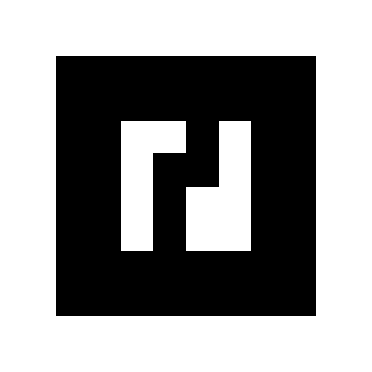 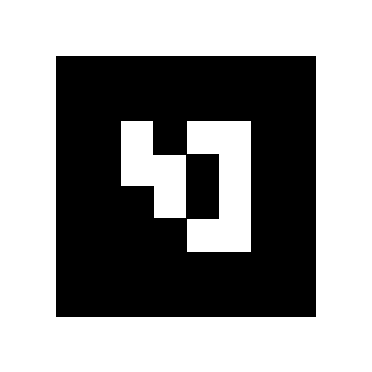 